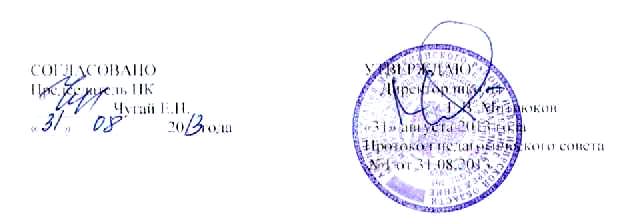 Материально-техническое обеспечение учебно-опытного участка Медицинская аптечка по оказанию первой медицинской помощи;Место для хранения сельскохозяйственного инвентаря: лопат, граблей, ящиков для рассады, носилок,   рыхлителей, тяпок, леек, ведер, этикеток -  подвальное помещение под зданием школы.Недалеко от УОУ отведено  место для компостной кучи.В подвале-овощехранилище в зимнее время хранятся: картофель, корнеплоды, луковицы цветочных растений (тюльпаны, гладиолусы), клубни георгинов, черенки смородины, семенники капусты и т.д. Ручной сельскохозяйственный инвентарь должен соответствовать росто-возрастным особенностям учащихся в количестве, достаточном для единовременной работы всего класса.      Рекомендуются следующие оптимальные размеры сельскохозяйственного инвентаря:  Основное оборудование:   - лопата штыковая – 10 шт.              - лопата подборочная – 10 шт.          - грабли – 15 шт.                                 - тяпка – 10 шт.                                     Вспомогательное оборудование:- секатор садовый – 5 шт.          - серп – 3 шт.- лейка садовая – 15 шт.                     - вилы – 4 шт.- ведра металлические – 10 шт.          - рулетка – 1 шт.- носилки ручные – 6 шт.      - ящики для рассады – 15 шт.- рыхлитель ручной – 11 шт.               - шнуры – 10 шт.ВозрастучащихсяНазвание инвентаряРазмер (в см)Диаметр черенка (в см)Высота (в см)8-10 летлопата12-14х18-212,75-3,095-1008-10 летграбли7 зуб., 7х0,52,513011-13 летлопата14-15 х 21-233,0-3,25100-11011-13 летграбли9 зуб., 7,5 х 0,62,814014-16 летлопата16-18 х 24-253,25 – 3,5110-12014-16 летграбли11 зуб., 8 х 0,73,0160